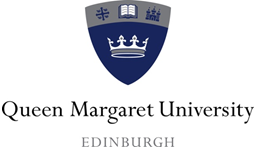 Division of Psychology, Sociology & EducationPGDE (Secondary) Weekly Evaluation of TeachingPROFESSIONAL REFLECTION OF PRACTICE (PRoP)           Date:   Electronic Signatures:            Student: ________________              SBE:______________________Once complete This should be added to Pebblepad via Pebblepocket App.SPR FocusDevelopment Target (SMART Target ieSpecific, Meaningful, Achievable, Relevant, Time Bound)Review of TargetAchieved/Not Achieved/Agreed Next StepsReview of TargetAchieved/Not Achieved/Agreed Next StepsHave you agreed and reviewed your target with your SBE?Have you agreed and reviewed your target with your SBE?YESNOHave you taken on board your SBE’s Feedback?Have you taken on board your SBE’s Feedback?YESNOFurther Comments/Reflections?Further Comments/Reflections?Further Comments/Reflections?Further Comments/Reflections?